苏宁1200工程十九期校园招聘简章一、企业简介苏宁创立于1990年，在中国和日本拥有两家上市公司，是中国领先的商业企业，2019年苏宁控股集团以6025亿元营收位列中国民营企业500强第三、中国民营企业服务业100强第二，蝉联互联网零售行业第一。随着全场景布局的加速推进和智慧零售战略的深度融合，苏宁充分发挥线上线下融合发展的优势，持续提升产品服务质量，激发消费市场活力，成为推动国内经济发展、服务提升的积极力量。秉承“引领产业生态、共创品质生活”的企业使命，苏宁产业经营不断拓展，形成以互联网零售为核心，置业、金融协同发展的格局，旗下苏宁易购连续四年上榜《财富》世界500强。二、1200工程管培生介绍1200工程是苏宁人才培养的品牌工程。1993年起，苏宁开始引进应届大学毕业生。从此，一批批优秀的大学生先后加入苏宁，他们的到来为苏宁之后的快速发展积蓄了力量。2002年，由董事长张近东先生亲自领导，面向应届大学毕业生的人才引进培养计划——1200工程正式启动。首期即在全国范围内招募引进1200名03届本科毕业生，“1200”因此得名，2013年升级为1200管培生计划。苏宁1200工程是苏宁人数最多、历史最久、影响最大的人才工程。迄今为止，1200工程已经连续实施18期，累计引进培养了超过5万名优秀的大学毕业生。目前，大批优秀的1200管培生已成长为公司高管，在苏宁转型变革、多元发展的道路上，扮演着重要的角色。三、发展路径第1年：融入苏宁——终端轮岗、高管带教第2-3年：轮岗定位——熟悉业务、职业定位第4-7年：带领团队——定向培养、专业管理第8-10年：高管任用——全局规划、推动变革管理培训生采取特殊渠道、定向培养的方式，整合企业优秀培训资源，快速培养，通过融入苏宁，轮岗定位，团队带领，最终培养成集团的高层管理骨干。培养形式包括高管一对一带教，专业培训，海外考察等。四、招聘职位注：具体岗位说明请登录网申查看详细介绍。五、薪酬福利	苏宁建立以薪资、福利、短期激励、长期激励四位一体的全面薪酬激励体系。1、薪资：苏宁提供行业内具有竞争力的薪资；2、福利：我们为员工提供五险一金、带薪年假、住房补贴、餐补、通讯补贴、节日礼金等福利，为博士学历的员工提供博士津贴、一次性安家费等福利。3、短期激励：包括年度超额利润奖励、年度评优奖励、微创新等项目奖励。对于业绩优秀的人员，集团每年将给予出国考察交流、在职MBA培训的机会。4、长期激励：包括住房、期权、期股等。六、简历投递方式以及宣讲安排1、官网申请：简历投递网申地址：campus.suning.cn2、首场宣讲安排：主题：苏宁1200十九期校园招聘首场启动会；时间：9月6日14:30开始；宣讲方式：线上主会场直播宣讲，线下分会场答疑与沟通，届时请提前关注苏宁招聘官网、以及苏宁招聘公众号；如有疑问，可关注公众微信号“苏宁招聘”提问。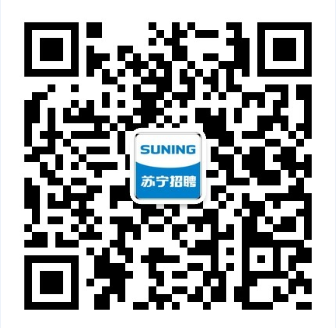 序号类别岗位学历要求专业需求工作地点1总裁办体系集团管培生本科及以上专业不限南京总部2总裁办体系品牌管培生监察管培生组织与人才发展本科及以上新闻传播类、文学类、品牌类、营销类、广告类、策划类、公关类、语言文学类、档案管理类、统计专业类、管理类、经济类、法学、审计类、侦查学、公安学、计算机系统、数学、土木/建筑、工程管理、物流管理等专业南京总部3零售集团采销岗运营岗市场岗商业开发岗智能硬件岗售后服务岗本科及以上专业不限南京总部4金融集团数据风控岗业经经营岗数据算法岗金融研发岗金融互联网运营岗本科及以上金融学、经济学、保险、统计学、风险管理、数学、市场营销、工商管理、计算机、软件工程、信息管理、信息安全、财务管理、财政学、会计学、法学、新闻传播学、汉语言文学、设计类、公共管理、心理学、人文等相关专业南京总部5置业集团建设管理岗投资管理岗经营管理岗财务管理岗商业管理岗酒店管理岗本科及以上建筑学、城市规划、结构工程、土木工程、工程管理、材料学、动力工程、热能工程、给排水、自动化、财务管理、会计学、审计学、土地资源管理、经济学、金融学、企业管理、市场营销、中文、艺术设计、平面设计、统计学、旅游管理、新闻传播等专业南京总部及全国6IT类算法工程师、Python开发工程师、大数据开发工程师、Java开发工程师、C++开发工程师、前端开发工程师、Android开发工程师、IOS开发工程师、产品经理、运维工程师、测试工程师、交互设计师、视觉设计师本科及以上计算机、数学、统计、通信、管理工程、信息科学、软件工程、信息与计算科学、工业设计、心理学、平面设计、广告设计等相关专业南京总部7物流集团投资开发岗业务运营岗营销管理岗本科及以上物流管理、物流工程、运输类、工业工程、机械自动化、土木工程、供应链管理、仓供应链、统计数学、营销、电子商务、房地产开发、土地资源管理、城市规划、投资、金融、管理类等专业南京总部8职能体系人力资源岗财务管理岗法务管理岗公共事务管理岗本科及以上人力资源管理、劳动与社会保障、工商管理、心理学等管理类专业；财务管理、会计学、审计学、经济学、金融学等财务专业以及数学、统计学等专业；法律相关专业等其他专业南京总部9体育集团产品经理岗市场营销岗运营编辑岗本科及以上管理学、经济学、工学、理学、新闻传播、广告学、市场营销、设计（平面、视频）、软件开发、软件测试、计算机等专业北京、上海